от «16» ноября 2020 года                                                                       № 53  ЗАКЛЮЧЕНИЕ на проект решения Думы Ханкайского муниципального округа"О бюджете Ханкайского муниципального округа на 2021 год и плановый период 2022 и 2023 годов" (1-чтение)1. Общие положения1.1. Заключение контрольно-счетной палаты Ханкайского муниципального района  Приморского края на проект решения Думы Ханкайского муниципального округа  Приморского края "О  бюджете Ханкайского муниципального округа на 2021 год и плановый период 2022 и 2023 годов" (далее – заключение) подготовлено в соответствии с Бюджетным кодексом Российской Федерации, положениями Ханкайского муниципального района Приморского края от 26.06.2012 № 245 "О бюджетном  процессе в Ханкайском муниципальном районе Приморского края" и от 21.02.2006 № 168 "О контрольно-счетной палате Ханкайского муниципального района Приморского края".Проект решения внесен Главой Администрации Ханкайского муниципального района Приморского края на рассмотрение Думы Ханкайского муниципального округа  Приморского края 30.10.2020 года в срок, установленный пунктом 20. Главы 4. Положения  Ханкайского муниципального района Приморского края от 26.06.2012 № 245 "О бюджетном  процессе в Ханкайском муниципальном районе Приморского края" (далее – положение № 245). Состав основных показателей и характеристик (приложений) бюджета Ханкайского муниципального округа на 2021 год и плановый период 2022 и 2023 годов, представляемых для рассмотрения и утверждения в проекте решения, а также перечень документов и материалов, представленных одновременно с проектом решения, соответствуют пунктам 19 и 20 вышеуказанного положения № 245. 1.2. При подготовке заключения использованы результаты контрольных и экспертно-аналитических мероприятий, проведенных контрольно-счетной палатой Ханкайского муниципального района  Приморского края.2. Общая характеристика проекта решения "О бюджете Ханкайского муниципального округа на 2021 год и плановый период 2022 и 2023 годов"Проект решения сформирован на три финансовых года: очередной и два последующих, как плановый период в соответствии с пунктом 12.3. главы 4. Положения № 245.         Проект бюджета на 2021 год и плановый период 2022  и 2023 годы сформирован с учетом принятия Закона Приморского края от 30.03.2020 года  № 775-КЗ «О Ханкайском муниципальном округе Приморского края». В соответствии с поправками, внесенными Федеральным законом от 22.10.2014 № 311-ФЗ "О внесении изменений в Бюджетный кодекс Российской Федерации", в статьи 18, 20, 21, 23 Бюджетного кодекса Российской Федерации в части новой структуры кодов бюджетной классификации бюджетной системы Российской Федерации, применяемой при составлении и исполнении бюджетов начиная с бюджетов на 2016 год, местный бюджет  Ханкайского муниципального округа на 2021 год и плановый период  2022 и 2023 годов  сформирован в новой структуре кодов бюджетной классификации Российской Федерации. Местный бюджет сформирован по программно-целевому методу. Учитывая условия применения новой бюджетной классификации при распределении бюджетных ассигнований, указанные изменения отражены и представлены в проекте, в том числе и в изменившейся структуре муниципальных программ Ханкайского муниципального округа.  На момент составления заключения в районе утверждены и действуют 15 муниципальных программ со сроком действия до 2024 года. С 2021 года в округе планируется осуществлять 17 муниципальных программ. Динамика основных параметров местного бюджета с 2020 года по 2023 год  характеризуется повышением прогнозируемых доходов и расходов по отношению к 2020 году, что в основном связано с преобразованием района в округ, отсутствием сведений о распределении межбюджетных трансфертов из краевого бюджета на момент формирования проекта местного бюджета и консервативным сценарием развития экономики района. Планируемый объем налоговых и неналоговых  доходов проектируется в 2021 году с повышением к уровню ожидаемых поступлений 2020 года. Налоговые и неналоговые доходы первого планового года проектируются со снижением к предыдущему году на 23,07%, второго – увеличением на 0,4%. При этом учитывается обстоятельство нулевого дефицита во всех проектируемых годах, что связано с отсутствием информации об остатках средств на счетах бюджета по состоянию на 01.01.2021 года.Динамика основных параметров местного бюджета Ханкайского муниципального округа отражена в таблице.Таблица 1тысяч рублейПроектом решения доходы местного бюджета округа на 2021 год предусмотрены в сумме 840497,173 тысяч рублей, что выше доходов, утвержденных на 2020 год для района на 44108,993 тысяч рублей или на  5,539%. По налоговым и неналоговым доходам представлено повышение на  65581,030 тысяч рублей за счет повышения всех видов доходов и дополнительных налогов в связи с преобразованием в округ (налоги на имущество: налог на имущество физических лиц, взимаемый по ставкам, применяемым к объектам налогообложения, расположенным в границах городских округов и земельный налог, увеличение ставки отчислений от налога на доходы физических лиц  на 2,0%) на 24,391%. Безвозмездные поступления снижаются  на 21472,037 тысяч рублей или на  4,071%, но учитывая отсутствие сведений о распределении краевых средств на 2021 год и плановый период 2022 и 2023 годов проводить сравнение пока преждевременно.Динамика основных параметров местного бюджета в 2020–2023 годах(тысяч рублей)Расходы местного бюджета в 2021 году по сравнению с  2020 годом повышены на 24691,188 тысяч рублей, или на  3,027% и составят 840497,17  тысяч рублей. В плановом периоде 2022 году по сравнению с 2021 годом расходы резко изменяются в сторону снижения на 193903,235 тысяч рублей или на 23,070%, в 2023 году расходы увеличены на 10871,5 тысяч рублей по сравнению с 2022 годом или на 1,682%,  и ниже уровня 2021 года  на 183031,738 тысяч рублей или на 27,839%. Местный бюджет на 2021, 2022 и 2023 года прогнозируются без дефицита. 3. ДОХОДЫДоходы местного  бюджета в соответствии с представленным проектом решения на 2021 год и плановый период 2022 и 2023 годов  предусмотрены в 2021 году в сумме 840497,5 тысяч рублей, что составляет  105,54% к плановым назначениям на 2020 год (796388,18 тысяч рублей), в 2022 году – 646593,9  тысяч рублей, в 2023 году – 657465,4 тысяч рублей. Основным фактором повышения доходов в 2021 году является преобразование района в округ. НАЛОГОВЫЕ И НЕНАЛОГОВЫЕ ДОХОДЫПоступления налоговых и неналоговых доходов на 2021 год запланированы в сумме 840497,5 тысяч рублей, что составляет 105,54% к плану на 2020 год (796388,18 тысяч рублей), то есть с повышением на 5,54%.Согласно проекту решения на 2021 год и плановый период 2022 и 2023 годов в структуре налоговых и неналоговых доходов кардинальных изменений не предвидится. Традиционно преобладают налоговые доходы, доля которых увеличится на 1,8% с 92,8%  до 94,6%. Неналоговые доходы занимают  5,4% в 2021 году (в 2020 году – 7,2% или 27614,466 тысяч рублей).Плановый период в структуре оставлен практически традиционно по годам, хотя планируется  снижение поступлений от налога на доходы физических лиц по сравнению с 2021 годом (в 2022 году –  37369,3 тысяч рублей (13,68%), в 2023 году –  26647,8 тысяч рублей (9,76%), в 2021 году отмечается значительный рост  – 65581,031 тысяч рублей (24,39%)). Рост обусловлен увеличением норматива отчислений от налога на доходы физических лиц взамен дотации на 2% и включением в состав доходов налогов на имущество в сумме 27900,0 тысяч рублей, в том числе налог на имущество – 3900,00 тысяч рублей и налог на землю в сумме 24000,00 тысяч рублей и налога, взимаемого в связи с применением упрощенной системы налогообложения в сумме 481,00 тысяч рублей. При этом единый налог на вмененный доход исключается. В плановом периоде  доходы ожидаются с резким сокращением налога на доходы физических лиц по консервативному сценарию развития экономики.Структура налоговых и неналоговых доходов проекта решения на 2021 год по их основным видам представлена следующим образом.На 2021 год основную долю в налоговых и неналоговых доходах (97,1 % в их общем объеме) составляют 4 вида: налог на доходы физических лиц – 81,66 %, земельный налог  –  7,18%, налог на имущество – 1,17% и доходы от использования имущества –  4,33%. Данная тенденция в проекте бюджета на плановый период 2022 и 2023 годов сохраняется.Таблица 2(тысяч  рублей)Несмотря на то, что в основном по ряду налоговых и неналоговых доходов на 2021 год планируется снижение к предыдущему году, следует отметить увеличение по ряду планируемых доходов, таких  как налог на доходы физических лиц и акцизы по подакцизным товарам (продукции), производимым на территории Российской Федерации, которые занимают основную долю в налоговых и неналоговых доходах. Дополнительно планируются поступления от налога на имущество и земельного налога.Налог на доходы физических лиц в 2021 году предусмотрен в объеме    273115,4 тысяч рублей, с ростом к плановым назначениям 2020 года на 47739,4   тысяч  рублей, или  21,183%. Налог на доходы физических лиц занимает  81,66% в структуре налоговых и неналоговых доходов. Следует отметить, что налог на доходы физических лиц рассчитан из отчислений от валового дохода по нормативу 15% (федеральная норма) плюс 68,3194746% (краевая норма – ожидаемый дополнительный норматив взамен части дотации на выравнивание бюджетной обеспеченности). Всего 83,320% от валового дохода налога (по данным проекта бюджета Администрации района – 86,4%).  Акцизы по подакцизным товарам (продукции), производимым на территории Российской Федерации проектом решения на 2021 год предусмотрены в объеме 11403,0 тысяч рублей, что на 8,523% (на 895,5  тысяч рублей) выше плановых назначений на 2020 год. В структуре налоговых и неналоговых доходов акцизы занимают 3,41 %. Следует отметить, что незначительный рост не связан с изменением дифференцированного норматива отчислений в местный бюджет, предусмотренный краевым бюджетом на 2020 год и плановый период.На плановый период  2022 и 2023 годы норматив 2021 года сохранен.Налог, взимаемый в связи с применением упрощенной системы налогообложения, проектом решения предусматривается в сумме 481,000 тысяч рублей на 2021 год и не прогнозируется в плановом периоде.Единый сельскохозяйственный налог предусматривается в сумме 395,000 тысяч рублей в 2021 году, что ниже плана 2020 года на 731,000 тысячу рублей или на 64,92%. В плановом периоде ожидаются поступления в сумме 690,000 тысяч рублей в 2022 году и 820,000 тысяч рублей в 2023 году. Наблюдается значительный рост по сравнению с 2021 годом (2022 год – 74,68%, 2023 год – 107,60%).Налог, применяемый в связи с применением патентной системы налогообложения, запланирован в сумме 360,000 тысяч рублей, что на 90,000 тысяч рублей или 25,00% ниже 2020 года. По годам планового периода сохраняется стабильность по сравнению с 2021 годом.Налог на имущество проектом решения предусматривается в сумме 3900,000 тысяч рублей на 2021 год и является новым по сравнению со структурой бюджета района,  как налог, ранее поступающий в бюджет поселений в составе муниципального района. По годам планового периода предусматривается небольшой рост в сумме 50,000 тысяч рублей или 1,28% по каждому году.Земельный налог проектом решения предусматривается в сумме 24000,000 тысяч рублей на 2021 год и является новым по сравнению со структурой бюджета района,  как налог, ранее поступающий в бюджет поселений в составе муниципального района. По годам планового периода предусматривается стабильность по сравнению с 2021 годом по каждому году.Государственная пошлина проектом решения на 2020 год предусмотрена в размере 2600,000 тысяч рублей, что ниже уровня плановых назначений на 2020 год на 478,382 тысяч рублей или 15,54%. В плановом периоде в 2022 году в бюджет ожидаются поступления в сумме 2700,000  тысяч рублей, в 2023 году –   2800,00тысяч рублей. Ожидается стабильность по всем проектируемым годам с повышением к плановым назначениям 2021 года в плановом периоде  на  3,85%.Доходы от использования имущества, находящегося в государственной и муниципальной собственности, проектом решения представлены в объеме 14470,00 тысяч рублей, что ниже плановых назначений на 2020 год на 1433,488 тысяч рублей (план 15903,488 тысяч рублей). На плановый период предлагаются доходы в сумме 14480,00 тысяч рублей на 2022 год и 14400,00 тысяч рублей на 2023 год.Платежи при пользовании природными ресурсами проектом решения на 2021 год предусмотрены в сумме 191,000 тысяч рублей, что ниже плановых назначений на 2020 год (200,0 тысяч рублей) на 9,000 тысяч рублей, или на 4,5%. В бюджет района поступает плата за негативное воздействие на окружающую среду. В плановом периоде 2022 и 2023 годов ожидаются стабильные поступления в сумме 2021 года. Доходы от оказания платных услуг и компенсации затрат государства на 2021 год запланированы в сумме 716,000 тысяч рублей, что ниже годовых бюджетных назначений на 2020 год (744,000 тысяч рублей) на 28,000  тысяч рублей, или на 3,764%. По годам планового периода сохраняется стабильность в сумме 716,000 тысяч рублей по каждому году. Доходы от продажи материальных и нематериальных активов проектом решения на 2021 год предусмотрены в сумме 1600,000  тысяч рублей, что ниже плановых назначений на 2020 год (1803,000 тысяч рублей) на 203,000 тысяч рублей, или на 11,26%. В плановом  периоде сохраняется  стабильность.Штрафы, санкции, возмещение ущерба на 2021 год предусмотрены в сумме 1200,000 тысяч рублей, что выше плановых назначений 2020 года (600,000 тысяч рублей) на 600,000 тысяч рублей или на 100,00%. В плановом периоде предусматривается стабильность на уровне 2021 года. БЕЗВОЗМЕЗДНЫЕ ПОСТУПЛЕНИЯОбщий объем безвозмездных поступлений на 2021 год определен в сумме 506037,772  тысяч рублей, что составляет  95,93% к плановым назначениям на 2020 год (527509,81 тысяч рублей). На 2021 год и первый год планового периода 20220 год безвозмездные поступления определены  в соответствие с Законом Приморского края от 19.12.2019 года «О краевом бюджете на 2020 год и плановый период 2021 и 2022 годов», на 2023 год безвозмездные поступления планируются в сумме 347863,838 тысяч рублей как в 2022 году.Таблица 3(тысяч рублей)Таблица 4(тысяч рублей)Следует отметить, что в 2021 году в виду преобразования муниципального района в муниципальный округ из состава межбюджетных трансфертов исключены субвенции бюджетам муниципальных районов Приморского края  на осуществление отдельных государственных полномочий по расчету и предоставлению дотаций на выравнивание бюджетной обеспеченности бюджетам поселений, входящих в их состав.4. РАСХОДЫПроектом решения расходы местного бюджета на 2021 год предусмотрены в объеме 840497,173 тысяч рублей, что составляет  103,027% к уровню 2020 года (815805,984 тысяч рублей, ожидаемый показатель в объеме, утвержденном решением Думы Ханкайского муниципального округа от 29.09.2020 № 7). Увеличение общего объема расходов представлено на 24691,189 тысяч рублей в 2021 году,  ниже на 169212,046 тысяч рублей или 20,742% в 2022 году по сравнению с 2020 годом и ниже на 183031,735 тысяч рублей или 21,78% в 2023 году по сравнению с 2021 годом.Значительное  увеличение объема расходов бюджета в 2021 году по сравнению с 2020, 2022 и 2023 годами связано с тем,  что в 2021 году планируется освоение  субсидий на строительство и реконструкцию объектов питьевого водоснабжения в сумме 155994,081 тысяч рублей.  По окончании 2020 года при наличии средств на счетах бюджета, расходы будут уточняться.Согласно приложениям местный бюджет на трехлетний период сформирован  по разделам, подразделам, в ведомственной, непрограммной и программной структуре расходов.В соответствии с изменениями в Бюджетный кодекс Российской Федерации местный бюджет на 2021 год составлен в новой структуре кодов бюджетной классификации Российской Федерации.Распределение на 2021 год по разделам бюджетной  классификации расходов, по сравнению с предыдущим годом, представлено в таблице.Таблица 5Как видно из таблицы, на 2021 год планируется увеличение бюджетных ассигнований по 3 разделам, сокращение – по 7 разделам, на уровне 2020 года – по 1 разделу.Структура расходов местного бюджета по разделам существенных изменений не претерпела и представлена на диаграммах.Структура расходов местного бюджета на 2020 год (решение Думы ХМО ПК от 29.09.2020 № 7)Структура расходов местного бюджета на 2021 год (проект решения Думы ХМО ПК  ПАХМР ПК от 23.10.2020 № 1130-па)Как и в предыдущие годы, в 2021 году и плановом периоде 2022 и 2023 годов местный бюджет сохраняет социальную направленность. Так, доля расходов, направленных на социально-культурную сферу, составит 66,34% в 2021 году (в 2020 году – 71,63%). Снижение составит 5,29%, что связано с ожиданием капитальных вложений в жилищно-коммунальное хозяйство.  В 2021 году по сравнению с 2020 годом структура по всем разделам бюджета стабильна. По годам планового периода структура практически не изменилась. В ведомственной классификации расходов бюджетные ассигнования на 2021 год и плановый период,  как и в предыдущие годы, предусмотрены по 4 главным распорядителям бюджетных средств.Таблица 6В 2021 году, как и в предыдущем (в 2020 году – 773550,557 тысяч рублей или 94,82%), основной объем расходов местного бюджета 827122,867 тысяч рублей или  98,41%  приходится на два главных распорядителя бюджетных средств: Управление народного образования Администрации Ханкайского муниципального округа Приморского края – 55,39% (61,21 %), Администрацию Ханкайского муниципального округа Приморского края – 43,02% (33,61%).В целом на 2021 год планируется увеличение ассигнований по главным распорядителям из 4 по 1, сокращение – по 3, на уровне предыдущего 2020 года – нет. Тенденция по годам планового периода сохраняется.В программной структуре местный бюджет сформирован на основе 17 муниципальных программ Ханкайского муниципального округа Приморского края. Муниципальные программы Ханкайского муниципального района в соответствие с решением Думы Ханкайского муниципального округа от 29.09.2020 № 9 «О правопреемстве органов местного самоуправления Ханкайского муниципального округа» продолжают свое действие в 2021 году и плановом периоде 2022 и 2023 годов до приведения нормативной базы в соответствие с законодательством.В ходе проведения анализа отмечено, что доля расходов местного бюджета,  запланированных в проекте решения на реализацию программных мероприятий в 2021 году составит  85,92%, в 2022 – 80,34%, в 2023 – 80,44% и не значительно снизится по сравнению с уровнем 2020 года (85,60%). Подробный анализ о планируемых бюджетных ассигнованиях на 2021 год в разрезе муниципальных программ Ханкайского муниципального округа Приморского края представлен в разделе 4.11. заключения.Контрольно-счетная палата считает, что одной из целей муниципальных программ  Ханкайского муниципального округа Приморского края является увязка бюджетных ассигнований с конкретными достижимыми показателями и мероприятиями. При ином подходе они не могут рассматриваться как действенный инструмент исполнения местного бюджета, несмотря на их ключевую роль. Сохранение стабильности условий планирования расходов планового периода и их отличие от 2020 года, контрольно-счетная палата провела подробный анализ расходов 2021 года.4.1. Раздел 01 "Общегосударственные вопросы"Расходы местного бюджета по разделу на 2021 год предусмотрены в размере 103236,347 тысяч рублей, из них за счет средств краевого бюджета –  5926,162 тысяч  рублей, местного бюджета – 97310,185 тысяч рублей. Планируемый объем расходов ниже уровня 2020 года на  4,12%, или на 4,433 тысяч рублей.Удельный вес расходов по данному разделу в общем объеме расходов местного бюджета на 2021 год составляет 12,28% (в 2020 году – 13,20 %).Согласно ведомственной структуре расходов на 2021 год расходы по разделу будут осуществлять 3 главных распорядителя бюджетных средств.Основная доля расходов в общем объеме расходов раздела (87,045%) приходится на Администрацию Ханкайского муниципального округа  –     89862,042 тысяч рублей, финансовое управление Администрации Ханкайского муниципального округа – 6,92% (7141,861 тысяч рублей), Думу Ханкайского муниципального округа  – 6,035% (6232,444  тысяч рублей).  По данному разделу на 2021 год и плановый период 2022 и 2023 годов предусмотрены ассигнования на реализацию мероприятий  муниципальных программ. Распределение бюджетных ассигнований в разрезе муниципальных программ и непрограммных расходов на 2021 год к уровню расходов 2020 года приведено в таблице. Таблица 7(тысяч рублей) Проектом решения на 2021 год по данному разделу расходы на реализацию МП предусмотрены в сумме 24044,31 тысяч рублей (23,291% в общем объеме расходов по разделу), бюджетные ассигнования на непрограммные расходы составляют 79192,037 тысяч рублей  или 76,709%.Распределение бюджетных ассигнований в разрезе подразделов функциональной классификации расходов на 2021 год к уровню расходов 2020 года приведено в таблице.Таблица 8В структуре расходов наибольший удельный вес составляют расходы по подразделу "Другие общегосударственные вопросы" – 64,61 % (66700,367 тысяч рублей).Сокращены бюджетные ассигнования по разделу на 2021 год по сравнению с 2020 годом на:- функционирование высшего должностного лица субъекта Российской Федерации и муниципального образования на 287,113 тысяч рублей в связи с ожиданием завершения конкурсных процедур по назначению главы округа;- на пополнение резервного фонда на сумму 3120,701 тысяч рублей;- на решение других общегосударственных вопросов на сумму 6262,701 тысяч рублей .Кроме того проектом решения на 2020 год предусмотрено увеличение бюджетных ассигнования на:- функционирование Правительства Российской Федерации, высших исполнительных органов государственной власти субъектов Российской Федерации, местных администраций на сумму 5614,012 тысяч рублей.По годам планового периода кардинальных изменений расходов по разделу не проектируется. В 2022 году  расходы по разделу составят 100398,379  тысяч рублей и в 2023 – 100368,379 тысяч рублей, что сопоставимо с 2021 годом.4.2. Раздел 03 "Национальная безопасность и правоохранительная деятельность"Расходы местного бюджета по разделу на 2021 год предусмотрены в размере 440,0  тысяч рублей , что выше  уровня  2020  года и в сумме 440,0 тысяч рублей на плановый период 2022 и 2023 годов.Удельный вес расходов по данному разделу в общем объеме расходов бюджета на 2021 год составляет  0,05% (в 2020 году – 0,03%).Согласно ведомственной структуре расходов на 2021 год и плановый период  2022 и 2023 годов  расходы по разделу будет осуществлять 1 главный распорядитель бюджетных средств – Администрация Ханкайского муниципального округа. По данному разделу на 2021 год предусмотрены ассигнования на реализацию непрограммных мероприятий.Распределение бюджетных ассигнований в разрезе подразделов функциональной классификации расходов на 2021 год к уровню расходов 2020 года приведено в таблице.Таблица 10 тысяч рублей4.3. Раздел 04 "Национальная экономика"Расходы по разделу на 2021 год запланированы в сумме 12400,713 тысяч рублей, что меньше на 12460,779 тысяч рублей, чем в 2020 году (24861,492 тысяч рублей). Удельный вес расходов по данному разделу в общем объеме расходов местного бюджета на 2021 год составит  1,48%.Расходы в соответствии с ведомственной структурой будет осуществлять 1 главный распорядитель: Администрация Ханкайского муниципального округа. Плановые объемы бюджетных назначений в разрезе подразделов классификации расходов приведены в таблице.Таблица 11(тысяч рублей)Наибольший объем расходов по разделу в 2021 году относится к подразделу: "Дорожное хозяйство (дорожные фонды)" – 91,96%. По всем  подразделам планируется снижение бюджетных назначений на общую сумму 12518,419  тысяч рублей  за счет уменьшения расходов на дорожное хозяйство – 11125,419  тысяч рублей в связи с отсутствием сведений об остатке средств дорожного фонда по состоянию на 01.01.2021 года, расходов на мероприятия в области строительства, архитектуры и градостроительства и по землеустройству и землепользованию на сумму 1393,0 тысяч рублей.В плановом периоде по годам сохраняется стабильность к 2021 году с ростом 9,5%, средства на расходы раздела составляют 13585,713 тысяч рублей в каждом году.По разделу запланированы мероприятия 2 муниципальных программ и непрограммные мероприятия. Таблица 12(тысяч рублей )4.4. Раздел 05 "Жилищно-коммунальное хозяйство"Бюджетные ассигнования по разделу на 2021 год планируются в сумме   166339,081 тысяч  рублей, что выше  уровня 2020 года (69701,856 тысяч рублей) на 138,644%, или на 96637,225  тысяч рублей. Удельный вес расходов по данному разделу в общем объеме расходов местного бюджета на 2021 год составит  19,79%.Расходы в соответствии с ведомственной структурой будет осуществлять 1 главный распорядитель бюджетных средств: Администрация Ханкайского муниципального округа. Плановые объемы бюджетных назначений на 2021 год в разрезе подразделов классификации расходов приведены в таблице.Таблица 13 (тысяч рублей)Наибольший объем расходов по разделу относится к подразделам "Коммунальное  хозяйство" – 95,209%. Увеличение бюджетных ассигнований на 2021 год по сравнению с 2020 годом  составляет  96637,225 тысяч рублей или 6138,644%, в 2022 и 2023 годах планируется по 10145,000 тысяч рублей.По разделу запланированы мероприятия  двух МП и непрограммные направления деятельности. Таблица 14(тысяч рублей)4.5. Раздел 06 "Охрана окружающей среды"Бюджетные ассигнования по разделу на 2021 год предусмотрены в сумме 515,0 тысяч рублей и года планового периода  предусмотрены в размере  515,0 тысяч рублей по каждому году, что стабильно с  2020 годом.Удельный вес расходов по данному разделу в общем объеме расходов местного бюджета на 2021 год составляет 0,06%. Согласно ведомственной структуре расходов на 2021 год расходы по разделу будет осуществлять 1 главный распорядитель бюджетных средств: Администрация Ханкайского муниципального округа. Распределение бюджетных ассигнований в разрезе МП на 2021 год к уровню расходов 2020 года приведено в таблице.Таблица 15(тысяч рублей) Как видно из таблицы проектом решения на 2021 год по разделу бюджетные ассигнования в полном объеме планируются на реализацию мероприятий МП, непрограммные расходы не предусмотрены.Распределение бюджетных ассигнований в разрезе подразделов функциональной классификации расходов на 2021 год к уровню расходов 2020 года приведено в таблице.Таблица 16По годам проектируемого планового периода  сохраняется стабильность  в сумме 515,0 тысяч рублей.  4.6. Раздел 07 "Образование"В проекте решения на 2021 год по разделу предусмотрены расходы бюджета в сумме 474694,296 тысяч рублей.Удельный вес расходов по данному разделу в общем объеме расходов бюджета в 2021 году составит  56,48% (в 2020 году – 62,25%).В соответствии с ведомственной структурой расходов на 2021 год расходы бюджета по данному разделу будут осуществлять 2 главных распорядителя средств местного бюджета, при этом на долю Управления народного образования Администрации Ханкайского муниципального округа приходится  96,61%  расходов по разделу (458589,271 тысяч рублей). Плановые объемы бюджетных назначений в разрезе подразделов классификации расходов приведены в таблице.Таблица 17      (тысяч рублей)Из таблицы видно, что основная доля бюджетных назначений в 2021 году приходится на подраздел "Общее образование" – 64,823% (307709,389 тысяч рублей), "Дошкольное образование" – 22,184% (105365,524 тысяч рублей).Бюджетные назначения 2021 года планируются за счет средств краевого бюджета Приморского края в сумме 306979,293 тысяч рублей и местного бюджета в сумме 167715,003  тысяч рублей.Распределение бюджетных ассигнований раздела в разрезе МП и непрограммных расходов на 2021 год к уровню расходов 2020 года приведено в таблице.Таблица 18(тысяч рублей) По разделу на 2022 и 2023 годы предусмотрены бюджетные ассигнования на реализацию мероприятий 2 МП  в сумме 441476,113 тысяч рублей и 444313,342 тысяч рублей соответственно ниже уровня 2020 года.4.7. Раздел 08 "Культура, кинематография"Расходы местного бюджета по разделу  на 2021 год предусмотрены в размере 31089,860 тысяч рублей, что выше уровня 2020 года на 21534,523 тысяч рублей.Удельный вес расходов по данному разделу в общем объеме расходов местного бюджета на 2021 год составляет  3,7%. Согласно ведомственной структуре расходов в 2021 году расходы по данному разделу будет осуществлять 1 главный распорядитель бюджетных средств, а именно: Администрация Ханкайского муниципального округа.Плановые объемы бюджетных назначений в разрезе подразделов классификации расходов приведены в таблице.Таблица 19(тысяч рублей)По данному разделу предусмотрены ассигнования на реализацию 1 муниципальной  программы. Таблица 20(тысяч рублей )По годам планового периода  изменения расходов по разделу ожидается снижение по сравнению с 2021 годом.  Объем расходов планируется по годам в следующих размерах: 2022 год –  24946,943 тысяч рублей (снижение – 6142,917 тысяч рублей или 19,759%), 2023 – 25535,381 тысяч рублей (снижение – 5554,479 тысяч  рублей, или 17,866%). Темп снижения равен 9,581%.4.8. Раздел 10 "Социальная политика"Расходы местного бюджета по разделу на 2021 год предусмотрены в размере 45504,287 тысяч рублей, из них за счет средств краевого бюджета –   39729,112 тысяч рублей, местного бюджета – 5775,175 тысяч рублей. Планируемый объем расходов ниже уровня  2020 года на  9,995%, или на   5053,043 тысяч рублей.Удельный вес расходов по данному разделу в общем объеме расходов местного бюджета на 2021 год составляет  5,41% (в 2020 году –  6,20%).Согласно ведомственной структуре расходов на 2021 год расходы по разделу будут осуществлять 2 главных распорядителя бюджетных средств, из них: Администрация Ханкайского муниципального округа – 38517,996 тысяч рублей (доля в общем объеме расходов по разделу – 84,647%); Управление народного образования Администрации Ханкайского муниципального округа – 6986,291 тысяч рублей (15,353%). На 2021 год в данном разделе отражены бюджетные назначения на исполнение 2 публичных нормативных обязательств (далее – ПНО).Планируемый объем бюджетных назначений ПНО составляет 25665,008  тысяч рублей, что на 2314,607 тысяч рублей, или на  9,913% больше, чем в 2020 году (23350,401 тысяч рублей). Проектом решения на 2021 год по данному разделу предусмотрены ассигнования на реализацию мероприятий 3 МП.Распределение бюджетных ассигнований в разрезе МП и непрограммных расходов на 2021 год к уровню расходов 2020 года приведено в таблице.Таблица 21(тысяч рублей) Как видно из таблицы, проектом решения на 2021 год по разделу бюджетные ассигнования планируются на реализацию мероприятий 3 муниципальных программ и исполнение непрограммных мероприятий.  Распределение бюджетных ассигнований в разрезе подразделов функциональной классификации расходов на 2021 год к уровню расходов 2020 года приведено в таблице.Таблица 22(тысяч рублей)В структуре расходов наибольший удельный вес составляют расходы по подразделу «охрана семьи и детства» (81,07%). По сравнению с 2020 годом расходы по указанному подразделу снижены на 6401,433 тысяч рублей или 14,788%. Снижение бюджетных ассигнований по данному разделу на 2021 год к уровню текущего года в основном связано с уменьшением средств из краевого бюджета. Плановый период (2022 – 46189,688 тысяч рублей, 2023 – 46208,688 тысяч рублей) больше на 685,401 тысяч рублей  или 1,5% и 704,401 тысяч рублей или 1,55% по сравнению с 2021 годом. 4.9. Раздел 11 "Физическая культура и спорт"Расходы местного бюджета по разделу  на 2021 год предусмотрены в сумме 5277,587 тысяч рублей и на плановый период  2022 и 2023 годов  в размере  711,000 тысяч рублей и 711,0000 тысяч рублей на год. В 2021 году ассигнования снижены  к уровню 2020 года (13969,969 тысяч рублей) на 8692,382  тысяч рублей или на 62,222%. Удельный вес расходов по данному разделу в общем объеме расходов местного бюджета на 2021 год составляет 0,63%.Согласно ведомственной структуре расходов в 2021 году расходы по разделу предусмотрены Администрации Ханкайского муниципального округа в полном объеме.Плановые объемы бюджетных назначений по разделу в разрезе подразделов классификации расходов приведены в таблице.Таблица 23										(тысяч рублей)По данному разделу предусмотрены ассигнования на реализацию 2 муниципальных  программ. Таблица 24(тысяч рублей )В 2021 году по разделу предусмотрены расходы на развитие спортивной инфраструктуры в сумме 1408,968 тысяч рублей и на федеральный проект «Спорт – норма жизни» в сумме 3157,619 тысяч рублей, которые по годам планового периода не предусмотрены. 4.10. Раздел 12 "Средства массовой информации"Расходы местного бюджета по разделу  на 2021 год предусмотрены в размере 1000,000  тысяч рублей, что ниже уровня 2020 года на 60,0%, или на    1500,000 тысяч рублей (2500,000 тысяч рублей). Удельный вес расходов по данному разделу в общем объеме расходов местного бюджета на 2021 год составляет  0,119%.Согласно ведомственной структуре расходов в 2021 году расходы по данному разделу будет осуществлять 1 главный распорядитель бюджетных средств – Администрация Ханкайского муниципального округа.Плановые объемы бюджетных назначений в разрезе подразделов классификации расходов приведены в таблице.									Таблица 25	(тысяч рублей)Бюджетные назначения на 2021 год ниже запланированных на  2020 год в основном  из-за снижения расходов на информационное освещение деятельности органов местного самоуправления в средствах массовой. По данному разделу предусмотрены бюджетные ассигнования на реализацию  мероприятий 1 муниципальной программы.Таблица 26(тысяч рублей )4.11. Муниципальные программы Ханкайского муниципального округа в структуре бюджетаПроект местного бюджета на 2021 год и плановый период 2022 и 2023 годов сформирован в программной структуре расходов по 17  муниципальным программам по перечню, утвержденному  распоряжением Администрации Ханкайского муниципального района Приморского края от 10.09.2019  № 356–ра "Об утверждении Перечня муниципальных программ Ханкайского муниципального района Приморского края" (в действующей редакции). Данные о количестве муниципальных программ Ханкайского муниципального округа  Приморского края (далее – МП) и объемах бюджетных ассигнований, предусмотренных решением и проектом решения на их реализацию в 2021, 2022 - 2023 годах, приведены в таблице. Таблица 29Расходы на реализацию МП на 2021 год планируются в объеме    722172,925 тысяч рублей, что составляет  85,92% общего объема расходов местного бюджета.Сравнение программных частей бюджета 2020 и 2021 годов представлено на таблице ниже в рублях.Структура расходов местного бюджета в разрезе МП на 2021 год представлена диаграммой.В представленном проекте решения  планируемые на 2021 год расходы на реализацию 18 МП по сравнению с 15 МП в  2020 году увеличены на  23888,976 тысяч рублей. Согласно приложений  к проекту решения "Распределение бюджетных ассигнований из бюджета Ханкайского муниципального района в ведомственной структуре расходов бюджета Ханкайского муниципального округа" в планируемом периоде реализовывать программные мероприятия будут 4 главных распорядителя средств местного бюджета. В ведомственной структуре наибольший объем программных расходов приходится на Управление народного образования Ханкайского муниципального округа Приморского края (465575,562 тысяч рублей или 64,469% от общего объема средств, запланированных на реализацию МП).   Одновременно с проектом решения представлены проекты 18 паспортов муниципальных программ. 6. Текстовые статьи проекта решения Думы Ханкайского муниципального округа "О бюджете Ханкайского муниципального округа на 2021 год и плановый период 2022 и 2023 годов"Анализ текстовых статей законопроекта показал, что они соответствуют действующему законодательству, концептуальных замечаний правового характера не имеется.7. Выводы и предложенияЗаключение контрольно-счетной палаты Ханкайского муниципального района  Приморского края на проект решения Думы Ханкайского муниципального округа  Приморского края "О  бюджете Ханкайского муниципального округа на 2021 год и плановый период 2022 и 2023 годов"  подготовлено в соответствии с Бюджетным кодексом Российской Федерации, положениями Ханкайского муниципального района Приморского края от 26.06.2012 № 245 "О бюджетном  процессе в Ханкайском муниципальном районе Приморского края" и от 21.02.2006 № 168 "О контрольно-счетной палате Ханкайского муниципального района Приморского края".1. Состав основных показателей и характеристик (приложений) бюджета Ханкайского муниципального округа  на 2021 год и плановый период 2022 и 2023 годов, представляемых для рассмотрения и утверждения в проекте решения, а также перечень документов и материалов, представленных одновременно с проектом решения, соответствуют пунктам 19 и 20 вышеуказанного Положения № 245. 2. Проектом решения доходы местного бюджета на 2021 год предусмотрены в сумме 840497172,64 рублей (в том числе налоговые и неналоговые – 334459400,00 рублей, безвозмездные поступления – 506037772,64 рублей); расходы в объеме 840497172,64 рублей; дефицит – 0,00 рублей.3. Основные показатели планового периода представлены следующим образом:(рублей)4. Фактором повышения доходов местного бюджета в 2021 году является преобразование района в округ и как следствие зачисление доходов, поступающих в бюджеты сельских поселений в бюджет округа,  безвозмездные поступления  на  4,07%, или на 21472037,36  рублей ниже по сравнению с 2020 годом. По годам планового периода по сравнению с 2021 годом отклонения представлены в таблице. (тысяч рублей)5. На 2021 год основную долю в налоговых и неналоговых доходах (97,1 % в их общем объеме) составляют 4 вида: налог на доходы физических лиц – 81,66 %, земельный налог  –  7,18%, налог на имущество – 1,17% и доходы от использования имущества –  4,33%. Данная тенденция в проекте бюджета на плановый период 2022 и 2023 годов сохраняется.6. Расходы местного бюджета на 2021 год предусмотрены в объеме 840497,173 тысяч рублей, что составляет  103,027% к уровню 2020 года. Увеличение общего объема расходов представлено на 24691,189 тысяч рублей в 2021 году,  ниже на 169212,046 тысяч рублей или 20,742% в 2022 году по сравнению с 2020 годом и ниже на 183031,735 тысяч рублей или 21,78% в 2023 году по сравнению с 2021 годом.7. Как и в предыдущие годы, в 2021 году и плановом периоде 2022 и 2023 годов местный бюджет сохраняет социальную направленность. Доля расходов, направленных на социально-культурную сферу, составит 66,34% в 2021 году (в 2020 году – 71,63%). Снижение составит 5,29%, что связано с ожиданием капитальных вложений в жилищно-коммунальное хозяйство.  По годам планового периода структура практически не изменилась. 8. В 2021 году, как и в предыдущем (в 2020 году – 94, %), основной объем расходов местного бюджета –  98,41%  приходится на два главных распорядителей бюджетных средств: управление народного образования Администрации Ханкайского муниципального округа Приморского края, Администрацию Ханкайского муниципального округа Приморского края.9. В программной структуре местный бюджет сформирован на основе 18 муниципальных программ Ханкайского муниципального округа. Доля расходов местного бюджета на 2021 год, запланированных в проекте решения на реализацию программных мероприятий, составит 85,92%,  в 2022 году – 86,97%, в 2023 – 80,44%.  Реализовывать программные мероприятия будут 4 главных распорядителя средств местного бюджета.В общем объеме расходов бюджета в 2021 году наибольший удельный вес занимают расходы на МП: "Развитие образования в Ханкайском муниципальном районе" –  55,47% (466842,834 тысяч рублей). В плановом периоде данная тенденция сохраняется.10.  На непрограммные расходы на 2021 год предусмотрено 118324,248 тысяч рублей. Проектируемый объем расходов ниже  уровня 2020 года на  0,683%, или на 802,213  тысяч  рублей  (в 2020 году  –  117522,035 тысяч рублей). 13. Проектом решения предусмотрено формирование местного бюджета на 2021 год с нулевым дефицитом и плановый период 2022 и 2023 годов без дефицита. 16. Анализ текстовых статей проекта решения показал, что они соответствуют действующему законодательству, замечаний правового характера не имеется. 17. Состав и содержание проекта решения в целом соответствуют Бюджетному кодексу Российской Федерации, законодательству о бюджете. Причин для отклонения проекта  контрольно-счетная палата не усматривает. Председательконтрольно-счетной палаты                                                        Т.К.Смирнова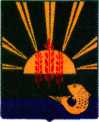 Дума Ханкайского муниципального района Приморского краяконтрольно-счетная палата Ханкайского муниципального района Приморского краяул.Октябрьская, д.6, с.Камень-Рыболов                                                                                                                                   Тел.8(42349)99-1-90с.Камень-Рыболов16 ноября 2019 года(место составления)(дата составления)Наименование показателяза 2020 год (ожидаемое) в объеме, утверждённым решением от 29.09.2020 № 7на 2021 год (проектируемое)на 2022 год (проектируемое), цепной показательна 2023 год (проектируемое), цепной показательДОХОДЫПрирост (уменьшение) к 2020 году:   тысяч рублей   %796388,180+147753,08+22,78840497,173+44108,993+5,539646593,938-193903,235-23,07657465,438+10871,500+1,682налоговые и неналоговые доходыПрирост (уменьшение) к 2019 году:   тысяч рублей   %268878,370-5596,880-2,04334459,400+65581,030+24,391298730,100-35729,300-10,683309601,000+10870,900+3,639безвозмездные поступленияПрирост (уменьшение) к 2019 году:   тысяч рублей   %527509,810+153349,928+40,99506037,773-21472,037-4,071347863,838-158173,935-31,258347863,8380,0000,00РАСХОДЫПрирост (уменьшение) к 2019 году:   тысяч  рублей   %815805,985+155155,419+23,49840497,173+24691,188+3,027646593,938-193903,235-23,070657465,438+10871,500+1,682ДЕФИЦИТ (–)Прирост (уменьшение) к 2019 году         тысяч рублей           %-19417,804+7403,372+61,610,000+19417,804+100,0000,0000,0000,0000,0000,0000,000Наименование Утверждено решением Думы от 29.09.2020 № 7 на 2020 год Проект на 2021 год ОтклонениеОтклонениеНаименование Утверждено решением Думы от 29.09.2020 № 7 на 2020 год Проект на 2021 год сумма%НАЛОГОВЫЕ И НЕНАЛОГОВЫЕ ДОХОДЫ268878,370334459,400+65581,030+24,391Налог на доходы физических лиц225376,000273115,400+47739,400+21,183Акцизы по подакцизным товарам (продукции), производимым на территории Российской Федерации10507,50011403,000+895,5+8,523Единый налог на вмененный доход9000,0000,000-9000,000-100,000Налог, взимаемый в связи с применением упрощенной системы налогообложения0,000481,000+481,000Единый сельскохозяйственный налог1126,000395,000-731,000-64,920Налог, взимаемый в связи с применением патентной системы налогообложения450,000360,000-90,000-20,000Налог на имущество физических лиц, взимаемый по ставкам, применяемым к объектам налогообложения, расположенным в границах городских округов3900,000+3900,000Земельный налог24000,000+24000,000Государственная пошлина3078,3822600,000-478,382-15,528Доходы от использования имущества, находящегося в государственной и муниципальной собственности15993,48814470,000-1523,488-9,526Платежи при пользовании природными ресурсами 200,000191,000-9,0004,500Доходы от оказания платных услуг (работ) и компенсации затрат  государства744,418-716,000-28,418-3,818Доходы от продажи материальных и нематериальных активов1803,5001600,000-203,500-11,284Штрафы, санкции, возмещение ущерба600,0001200,000+600,000+100,000Прочие неналоговые доходы бюджетов субъектов Российской Федерации0,00028,000+28,000НаименованиеУтверждено по состоянию на 01.10.2020 на 2020 годПроект на 2021 год (по состоянию на 01.11.2020 года)Проект на 2022 год (по состоянию на 01.11.2020 года)Проект на 2023 год (по состоянию на 01.11.2020 года)Отклонение (2021 от 2020)Отклонение (2021 от 2020)НаименованиеУтверждено по состоянию на 01.10.2020 на 2020 годПроект на 2021 год (по состоянию на 01.11.2020 года)Проект на 2022 год (по состоянию на 01.11.2020 года)Проект на 2023 год (по состоянию на 01.11.2020 года)(+/–)(%)Безвозмездные поступления из краевого бюджета527500,811506037,773347863,838347863,838-21463,038-4,069в том числедотации77836,5480,0000,0000,000-77836,548-100,000субсидии65197,430159151,7010,0000,000+93954,271+144,108субвенции374901,470346886,072347863,838347863,838-28015,398-7,473иные межбюджетные трансферты9574,3600,0000,0000,000-9574,360-100,000прочие безвозмездные поступления от других бюджетов бюджетной системы0,0000,0000,0000,0000,0000,000ВСЕГО БЕЗВОЗМЕЗДНЫХ ПОСТУПЛЕНИЙ527500,811506037,773347863,838347863,838-21463,038-4,069Объем межбюджетных трансфертов от других бюджетов бюджетной системы Российской Федерации на 2020, 2021 годы (тысяч рублей )(тысяч рублей )Наименование разделаРаз–делСумма на 2020 год (ожидаемые) в редакции решения от 29.09.2020 № 7Проект бюджетана 2021 годРост (снижение) расходовРост (снижение) расходовНаименование разделаРаз–делСумма на 2020 год (ожидаемые) в редакции решения от 29.09.2020 № 7Проект бюджетана 2021 годсумма%Общегосударственные вопросы01107669,509103236,347-4433,162-4,118Национальная безопасность и правоохранительная деятельность03250,000440,000+190,000+76,000Национальная экономика0424861,49212400,713-12460,779-50,121Жилищно-коммунальное хозяйство0569701,556166339,081+96637,525+138,645Охрана окружающей среды06515,000515,0000,0000,000Образование07507801,940474694,296-33107,644-6,520Культура, кинематография089555,33731089,860+21534,523+225,367Социальная политика1050557,33045504,287-5053,043-9,995Физическая культура и спорт1113969,9695277,586-8692,383-62,222Средства массовой информации122500,0001000,000-1500,000-60,000Межбюджетные трансферты общего характера1428423,5520,000-28423,552-100,000Всего815805,985840497,173+24691,188+3,027(тысяч  рублей)(тысяч  рублей)(тысяч  рублей)№ п/пГРБСВедо-мствоРешение Думы Ханкайского муниципального округа Приморского края от 29.09.2020 № 7 на 2020 годРешение Думы Ханкайского муниципального округа Приморского края от 29.09.2020 № 7 на 2020 годПРОЕКТ (округа)на 2021 годПРОЕКТ (округа)на 2021 годОтклонения  (+,-)№ п/пГРБСВедо-мствосуммадоля, в %суммадоля, в %сумма1Финансовое управление Администрации Ханкайского муниципального района (2021 – округа) Приморского края95135922,4134,407141,8610,85-28780,5522Администрация Ханкайского муниципального района (2021 – округа) Приморского края952274199,33233,61361547,30543,02+87347,9733Дума Ханкайского муниципального района  (2021 – округа) Приморского края9536333,0130,786232,4440,74-100,5694Управление народного образования Администрации Ханкайского муниципального района (2021 – округа) Приморского края954499351,22661,21465575,56255,39-33775,664Всего расходов815805,985100,00840497,172100,00+24691,187Наименование показателяУтверждено решением Думы от 29.09.2020 № 7  на 2020 годПроект бюджета    на 2021 годРост (снижение) расходовРост (снижение) расходовНаименование показателяУтверждено решением Думы от 29.09.2020 № 7  на 2020 годПроект бюджета    на 2021 годсумма%Муниципальные программы Ханкайского муниципального округа33693,92624044,310-9649,61628,639«Развитие муниципальной службы»18826,76518462,025-364,74-1,938«»Доступная среда»215,00050,000-165,000-76,745«Развитие информационного общества»1768,6382392,285+623,647+35,262«Управление муниципальным имуществом»12883,5233140,000-9743,523-75,628Непрограммные расходы73975,58379192,037+5216,454+7,052Всего по разделу107669,509103236,347-4433,162-4,118ПодразделыНаименование показателяУтверждено решением Думы от 29.09.2020 № 7  на 2020 годУтверждено решением Думы от 29.09.2020 № 7  на 2020 годПроект бюджета    на 2021 годПроект бюджета    на 2021 годРост (снижение) расходовРост (снижение) расходовПодразделыНаименование показателятыс.     рублейудель-ный вес %тыс.     рублейудель-ный вес %тыс.     рублей %0102Функционирование высшего должностного лица субъекта Российской Федерации и муниципального образования2750,6132463,500-287,113-10,4390103Функционирование законодательных (представительных) органов государственной власти и представительных органов муниципальных образований4731,0344860,227+129,193+2,7310104Функционирование Правительства Российской Федерации, высших исполнительных органов государственной власти субъектов Российской Федерации, местных администраций14961,24020575,252+5614,012+37,5240105Судебная система21,46322,997+1,534+7,1480106Обеспечение деятельности финансовых, налоговых и таможенных органов и органов финансового (финансово-бюджетного) надзора9122,0028614,005-507,997-5,5690107Обеспечение проведения выборов и референдумов0,0000,0000,0000,0000111Резервные фонды3120,0890,000-3120,089-100,000113Другие общегосударственные вопросы72963,06867,7766700,36764,61-6262,701-8,584Всего по разделуВсего по разделу107669,509100,00103236,348100,00-4433,161-4,118ПодразделыНаименование показателяУтверждено решением Думы от 29.09.2020 № 7 на 2020 годУтверждено решением Думы от 29.09.2020 № 7 на 2020 годПроект бюджета на 2021 годПроект бюджета на 2021 годРост (снижение) расходовРост (снижение) расходовПодразделыНаименование показателятысяч рублейудель-ный вес %тысяч рублейудель-ный вес %тысяч       рублей %0309Защита населения и территории от чрезвычайных ситуаций природного и техногенного характера, гражданская оборона250,0100,0100,022,728-150,0-60,000310Обеспечение пожарной безопасности340,0077,272+340,00Всего по разделуВсего по разделу250,0100,0440,0100,0+190,00+76,0Наименование  раздела, подразделовУтверждено решением Думы от 29.09.20209 № 7 на 2020 годПроект на 2021 годРост (снижение) расходовРост (снижение) расходовНаименование  раздела, подразделовУтверждено решением Думы от 29.09.20209 № 7 на 2020 годПроект на 2021 годРост (снижение) расходовРост (снижение) расходовНаименование  раздела, подразделовУтверждено решением Думы от 29.09.20209 № 7 на 2020 годПроект на 2021 годтысяч рублей%Национальная экономика24861,49212400,713-12460,779-50,121Сельское хозяйство и рыболовство316,850374,490+57,640+18,192Транспорт3,2233,2230,0000,000Дорожное хозяйство (дорожные фонды)22528,41911403,000-11125,419-49,384Другие вопросы в области национальной экономики2013,000620,000-1393,000-69,201Наименование показателяУтверждено решением Думы от 29.09.2020 № 7 на 2020 годПроект на 2021 годРост (снижение) расходовРост (снижение) расходовНаименование показателяУтверждено решением Думы от 29.09.2020 № 7 на 2020 годсумма%Муниципальные  программы Ханкайского муниципального округа24541,41812023,000-12518,418-51,010«Развитие дорожного хозяйства и повышение безопасности дорожного движения»22528,41811403,000-11125,41849,384«Развитие градостроительной и землеустроительной деятельности»2013,000620,000-1393,000-69,201Непрограммные расходы320,074377,713+57,639+18,008Всего по разделу24861,49212400,713-12460,779-50,121Наименование  раздела, подразделовУтверждено решением Думы от 29.09.2020 № 7 на 2020 годПроект на 2021 годРост (снижение) расходовРост (снижение) расходовНаименование  раздела, подразделовУтверждено решением Думы от 29.09.2020 № 7 на 2020 годПроект на 2021 годРост (снижение) расходовРост (снижение) расходовНаименование  раздела, подразделовУтверждено решением Думы от 29.09.2020 № 7 на 2020 годПроект на 2021 годтысяч рублей%Жилищно-коммунальное хозяйство69701,856166339,082+96637,225+138,644Жилищное хозяйство1000,000670,000-330,000-33,000Коммунальное хозяйство59496,975158369,081+98872,106+166,180Благоустройство3043,2657150,000+4106,735+134,945Другие вопросы в области жилищно-коммунального хозяйства6161,616150,000-6011,616-97,566Наименование показателяУтверждено решением Думы от 29.09.2020 № 7 на 2020 годПроект на 2021 годРост (снижение) расходовРост (снижение) расходовНаименование показателятысяч рублей%Муниципальные  программы Ханкайского муниципального округа69701,856166169,082+96467,226+138,400«Управление муниципальным имуществом»1000,000500,000-500,000-100,00«Развитие систем жилищно-коммунальной инфраструктуры»68701,856159069,082+90367,226+131,536«Благоустройство, озеленение и освещение территории муниципального округа» 6000,000+6000,000«Формирование современной городской среды» на территории Ханкайского муниципального округа600,000+600,000Непрограммные направления деятельности170,000+170,000Всего по разделу69701,856166339,08296637,226138,644Наименование показателяУтверждено решением Думы от 29.09.2020 № 7 на 2020 годПроект на 2021 годРост (снижение) расходовРост (снижение) расходовНаименование показателяУтверждено решением Думы от 29.09.2020 № 7 на 2020 годПроект на 2021 годСумма%Муниципальные  программы Ханкайского муниципального округа515,000515,0000,0000,000"Охрана окружающей среды Ханкайского муниципального района" 470,000470,0000,0000,000«Профилактика правонарушений терроризма, экстремизма и противодействие распространению наркотиков»45,00045,0000,0000,000Всего по разделу515,000515,0000,0000,000ПодразделыНаименование показателяУтверждено решением Думы от 29.09.2020 № 7 на 2020 годУтверждено решением Думы от 29.09.2020 № 7 на 2020 годПроект на 2021 годПроект на 2021 годРост (снижение) расходовРост (снижение) расходовПодразделыНаименование показателятысяч  рублей удель-ный вес %тысяч  рублей удель-ный вес %тысяч  рублей %0605Другие вопросы в области охраны окружающей среды515,000100,0515,000100,00+0,0000,000Всего по разделуВсего по разделу515,000100,0515,000100,00+0,0000,000Наименование  разделов, подразделовРаздел/ под-разделУтверждено решением Думы от 29.09.2020 № 7 на 2020 годПроект на 2021 годРост (снижение) расходовРост (снижение) расходовНаименование  разделов, подразделовРаздел/ под-разделУтверждено решением Думы от 29.09.2020 № 7 на 2020 годПроект на 2021 годРост (снижение) расходовРост (снижение) расходовНаименование  разделов, подразделовРаздел/ под-разделУтверждено решением Думы от 29.09.2020 № 7 на 2020 годПроект на 2021 годсумма %Образование0700507801,939474694,296-33107,643-6,520Дошкольное образование0701110602,815105365,524-5237,291-4,736Общее образование0702329353,477307709,389-21644,088-6,572Дополнительное образование детей070345018,32438862,725-6155,599-13,674Молодежная политика и оздоровление детей07073731,2453552,058-179,187-4,803Другие вопросы в области образования070919096,07819204,600+108,522+0,569Наименование показателяУтверждено решением Думы от 29.09.2020 № 7 на 2020 годПроект на 2021 годРост (снижение) расходовРост (снижение) расходовНаименование показателяУтверждено решением Думы от 29.09.2020 № 7 на 2020 годПроект на 2021 годСумма%Муниципальные  программы Ханкайского муниципального округа507801,939474694,296-33107,643-6,520"Развитие образования"492364,934458589,271-33775,663-6,860«Развитие культуры и туризма»15437,00516105,025+668,020+4,328Всего по разделу507801,939474694,296-33107,643-6,520Наименование  разделов, подразделовРаздел, ПодразделУтверждено решением Думы от 29.09.2020 № 7 на 2020 годПроект на 2021 годРост (снижение) расходовРост (снижение) расходовНаименование  разделов, подразделовРаздел, ПодразделУтверждено решением Думы от 29.09.2020 № 7 на 2020 годПроект на 2021 годРост (снижение) расходовРост (снижение) расходовНаименование  разделов, подразделовРаздел, ПодразделУтверждено решением Думы от 29.09.2020 № 7 на 2020 годПроект на 2021 годсумма%Культура, кинематография08009555,33731089,860+21534,523+225,367Культура08019555,33731089,860+21534,523+225,37Наименование показателяУтверждено решением Думы от 29.09.2020 № 7 на 2020 годПроект на 2021 годРост (снижение) расходовРост (снижение) расходовНаименование показателяУтверждено решением Думы от 29.09.2020 № 7 на 2020 годПроект на 2021 годСумма%Муниципальные  программы Ханкайского муниципального округа9555,33731089,860+21534,523+225,367«Развитие культуры и туризма»9555,33731089,860+21534,523+225,37Наименование показателяУтверждено решением Думы от 29.09.2020 № 7 на 2020 годПроект на 2021 годРост (снижение) расходовРост (снижение) расходовНаименование показателяУтверждено решением Думы от 29.09.2020 № 7 на 2020 годПроект на 2021 годСумма%Муниципальные программы Ханкайского муниципального округа7599,9517359,291-240,660-3,167«Социальное развитие села»440,160200,000-240,160-54,562"Развитие образования"6986,2916986,2910,0000,000«Обеспечение жильем молодых семей»173,500173,0000,0000,000Непрограммные расходы42957,37938144,996-4812,383-11,203Всего по разделу50557,33045504,287-5053,043-9,995ПодразделыНаименование показателяУтверждено решением Думы от 29.09.2020 № 7 на 2020 годУтверждено решением Думы от 29.09.2020 № 7 на 2020 годПроект бюджета         на 2021 годПроект бюджета         на 2021 годРост (снижение) расходовРост (снижение) расходовПодразделыНаименование показателятысяч  рублей удель-ный вес %тысяч  рублей удель-ный вес %тысяч  рублей %1001Пенсионное обеспечение3713,1245301,675+1588,551+42,7821003Социальное обеспечение населения3553,6603313,500-240,160-6,7591004Охрана семьи и детства43290,54585,6336889,11281,07-6401,433-14,788Всего по разделуВсего по разделу50557,330100,0045504,287100,00-50530,043-9,995Наименование  раздела, подразделовРаздел, под-разделУтверждено решением Думы от 29.09.2020 № 7 на 2020 годПроект бюджета         на 2021 годРост (снижение) расходовРост (снижение) расходовНаименование  раздела, подразделовРаздел, под-разделУтверждено решением Думы от 29.09.2020 № 7 на 2020 годПроект бюджета         на 2021 годРост (снижение) расходовРост (снижение) расходовНаименование  раздела, подразделовРаздел, под-разделУтверждено решением Думы от 29.09.2020 № 7 на 2020 годПроект бюджета         на 2021 годтысяч рублей%Физическая культура и спорт110013969,9695277,587-8692,382-62,222Массовый спорт110213969,9695277,586-8692,382-62,222Наименование показателяУтверждено решением Думы от 29.09.2020 № 7 на 2020 годПроект бюджета         на 2021 годРост (снижение) расходовРост (снижение) расходовНаименование показателяУтверждено решением Думы от 29.09.2020 № 7 на 2020 годПроект бюджета         на 2021 годСумма%Муниципальные  программы Ханкайского муниципального округа13969,9695277,587-8692,382-62,222"Развитие физической культуры и спорта»13919,9695227,587-8692,382-62,222«Укрепление общественного здоровья»50,00050,0000,0000,000Наименование  раздела, подразделовРаздел, подразделУтверждено решением Думы от 29.09.2020 № 7 на 2020 годПроект бюджета         на 2021 годРост (снижение) расходовРост (снижение) расходовНаименование  раздела, подразделовРаздел, подразделУтверждено решением Думы от 29.09.2020 № 7 на 2020 годПроект бюджета         на 2021 годРост (снижение) расходовРост (снижение) расходовНаименование  раздела, подразделовРаздел, подразделУтверждено решением Думы от 29.09.2020 № 7 на 2020 годПроект бюджета         на 2021 годтысяч рублей %Средства массовой информации12002500,0001000,000-1500,000-60,000Периодическая печать и издательства12022500,0001000,000-1500,000-60,000Наименование показателяУтверждено решением Думы от 29.09.2020 № 7 на 2020 годПроект бюджета         на 2021 годРост (снижение) расходовРост (снижение) расходовНаименование показателяУтверждено решением Думы от 29.09.2020 № 7 на 2020 годПроект бюджета         на 2021 годСумма%Муниципальные  программы Ханкайского муниципального округа2500,0001000,000-1500,000-60,000«Развитие информационного общества»2500,0001000,000-1500,000-60,000Всего2500,0001000,000-1500,000-60,000Наименование показателейУтверждено решением Думы от 29.09.2020 № 7 на 2020 годПроект бюджета         на 2021 годПроект бюджетана 2022 годПроект бюджета на 2023 год Количество программ8151515Объем ассигнований на реализацию муниципальных программ (тысяч рублей)698283,949722172,925513636,158517031,824Изменение объемов  ассигнований к предыдущему году                                                    тысяч рублей                                                    %+23888,976+3,421-208536,767-28,877+3395,666/+0,662Доля расходов на муниципальные  программы в общем объеме расходов местного  бюджета (%)85,6085,9286,9780,44Наименование муниципальной программыЦ.ст.2020 год2021 годРост (снижение)Относит.рост (снижение)Муниципальная программа  "Развитие образования в Ханкайском муниципальном районе" на 2020-2024 годы0100000000499 351 225,66465 575 562,29-33 775 663,37-6,76%Муниципальная программа "Развитие культуры и туризма в Ханкайском муниципальном районе»" на 2020-2024 годы020000000024 992 342,4547 194 884,5422 202 542,0988,84%Муниципальная программа "Охрана окружающей среды Ханкайского муниципального района" на 2020-2024 годы0300000000470 000,00470 000,000,000,00%Муниципальная программа "Развитие физической культуры  и спорта в Ханкайском муниципальном районе"  на 2020-2024 годы040000000013 919 969,195 227 586,93-8 692 382,26-62,45%Муниципальная программа "Социальное развитие села Ханкайского муниципального района" на 2020-2024 годы0500000000440 160,00200 000,00-240 160,00-54,56%Муниципальная программа "Развитие муниципальной службы в Ханкайском муниципальном районе" на 2020-2024 годы060000000018 826 764,7418 462 025,00-364 739,74-1,94%Муниципальная программа "Развитие систем жилищно-коммунальной инфраструктуры в Ханкайском муниципальном районе" на 2020-2024 годы070000000068 682 855,78159 069 081,6490 386 225,86131,60%Муниципальная программа "Доступная среда в Ханкайском муниципальном районе" на 2020-2024 годы0800000000215 000,0050 000,00-165 000,00-76,74%Муниципальная программа "Обеспечение жильем молодых семей Ханкайского муниципального района" на 2020-2024 годы1000000000173 500,00173 500,000,000,00%Муниципальная программа "Развитие информационного общества в Ханкайском муниципальном районе" на 2020-2024 годы11000000004 268 638,003 392 285,00-876 353,00-20,53%Муниципальная программа "Развитие дорожного хозяйства и повышение безопасности дорожного движения в Ханкайском муниципальном районе" на 2020-2024 годы120000000022 528 418,5511 403 000,00-11 125 418,55-49,38%Муниципальная программа "Профилактика правонарушений, терроризма и экстремизма и противодействие распространению наркотиков на территории Ханкайского муниципального района" на 2020-2024 годы130000000045 000,0045 000,000,000,00%Муниципальная программа "Развитие градостроительной и землеустроительной деятельности на территории Ханкайского муниципального района" на 2020-2024 годы14000000002 013 000,00620 000,00-1 393 000,00-69,20%Муниципальная программа "Управление муниципальным имуществом в Ханкайском муниципальном районе" на 2020-2024 годы150000000013 883 522,803 640 000,00-10 243 522,80-73,78%Муниципальная программа "Долгосрочное финансовое планирование и совершенствование межбюджетных отношений в Ханкайском муниципальном районе" на 2020-2024 годы160000000028 423 552,00-28 423 552,00-100,00%Муниципальная программа "Укрепление общественного здоровья в Ханкайском муниципальном районе" на 2020-2024 годы170000000050 000,0050 000,000,000,00%Муниципальная программа "Благоустройство, озеленение и освещение территории муниципального округа" на 2021 -2025 годы18000000006 000 000,006 000 000,00Муниципальная программа "Формирование современной городской среды" на  территории Ханкайского муниципального округа" на 2021-2027 годы 1900000000600 000,00600 000,00Всего расходов:Всего расходов:698 283 949,17722 172 925,4023 888 976,233,42%годДоходыДоходыРасходыУсловно утвержденные расходыдефицитгодНалоговые и неналоговыеМБТРасходыУсловно утвержденные расходыдефицит2022298730100,00347863838,00646593938,007286100,000,0002023309601600,00347863838,00657465438,0014742933,330,000годДоходы (рост (+) или снижение (-) по сравнению с 2021 годом), тыс.руб./%Доходы (рост (+) или снижение (-) по сравнению с 2021 годом), тыс.руб./%Расходы общие (рост или снижение), тыс.руб./%Дефицит (рост или снижение)/%годНалоговые и неналоговыеМБТРасходы общие (рост или снижение), тыс.руб./%Дефицит (рост или снижение)/%2022-35729,300/-10,683-158173,934/-31,258-193903,234/-23,070,0000/0,002023-24857,800/-7,433-158173,934/-31,258-183031,734/-21,080,000/0,00